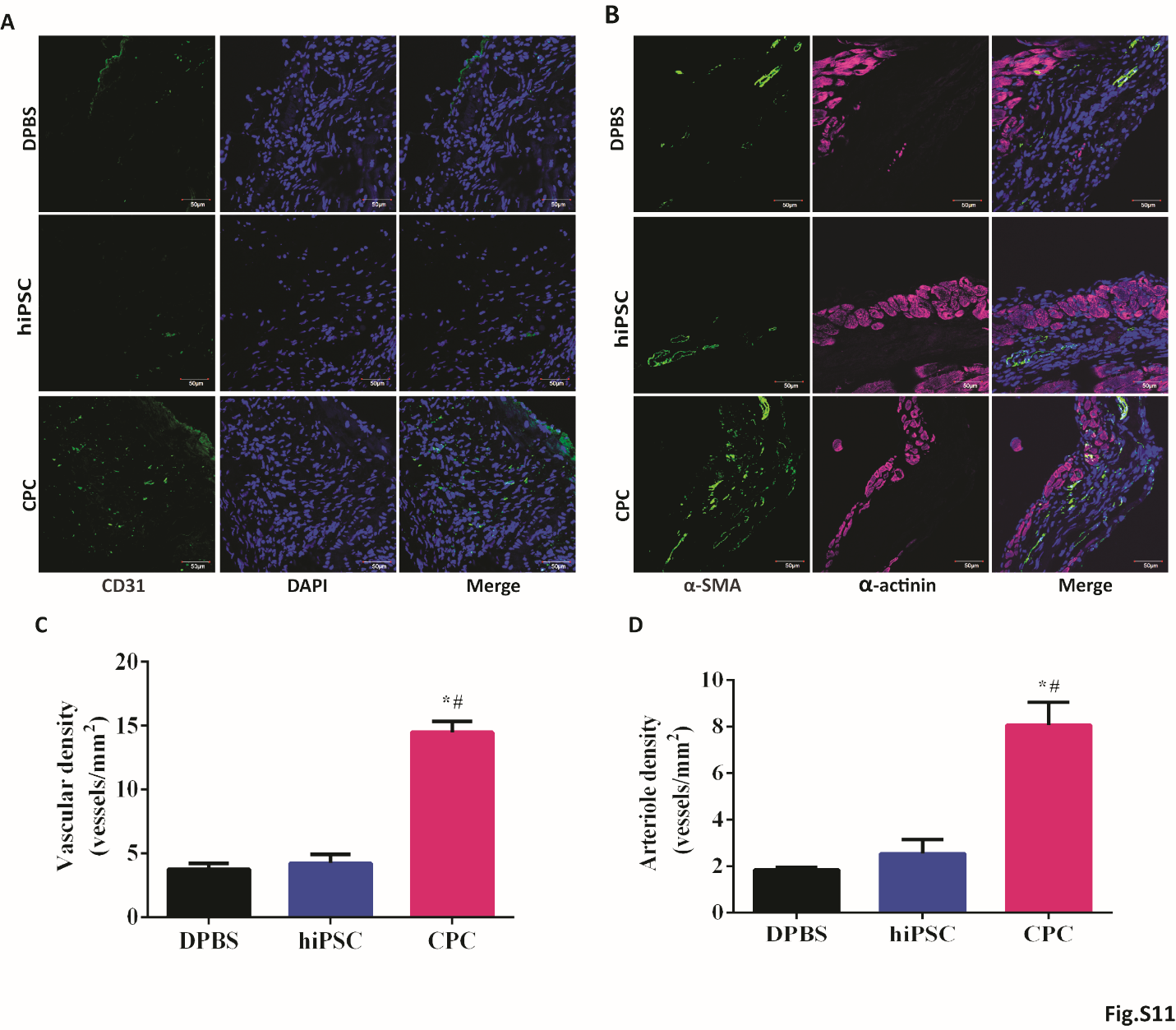 Supplemental Figure 11: Transplantation of hiPSC-CPCs promoted vasculogenesis in ischemic heart. Vascular density and arteriole density at 3month post-MI were evaluated in the sections from border zone of infarcted hearts by CD31 (A) and α-SMA (B) staining. CMs were identified by α-sarcomeric actinin staining. Vascular density was determined by counting CD31 positive vascular structures (C) and arteriole density was determined by counting α-SMA positive vascular structures. * vs. DPBS group, P < 0.05; # vs. hiPSC group, P < 0.05. Scale bar represents 50 µm.